关于《海口市病媒生物预防控制管理办法》立法后评估调查问卷答题活动网上答题结果公示尊敬的海口市民：为客观、公正地评估《海口市病媒生物预防控制管理办法》（以下简称《办法》）的合法性、合理性、协调性、操作性、规范性和实效性，进一步加强和改进地方立法工作，以提升我市病媒生物预防控制工作水平，更好地保障公共卫生安全和人民群众健康，为海南自由贸易港建设营造良好的社会环境。2020年8月，海口市爱国卫生运动委员会开展了《办法》立法后评估调查问卷答题活动，截止2020年8月25日24时，共收到网上调查问卷回复109份（具体统计结果详见附件），我们尊重每一份问卷的意见，将结合现场征集数据、专家意见等进行综合分析，认真予以研究采用！再次感谢您的积极参与！                     海口市爱国卫生运动委员会                          2020年9月11日附件：《海口市病媒生物预防控制管理办法》立法后评估调查问卷答题活动网上答题结果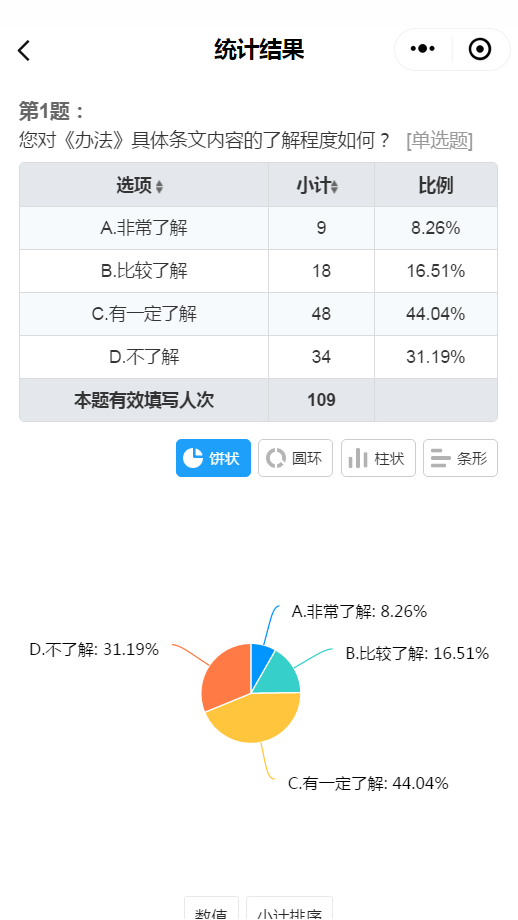 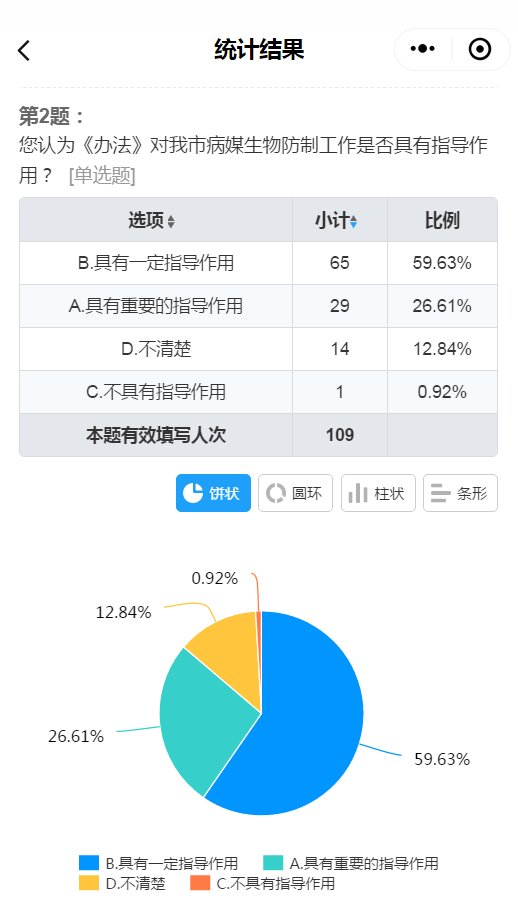 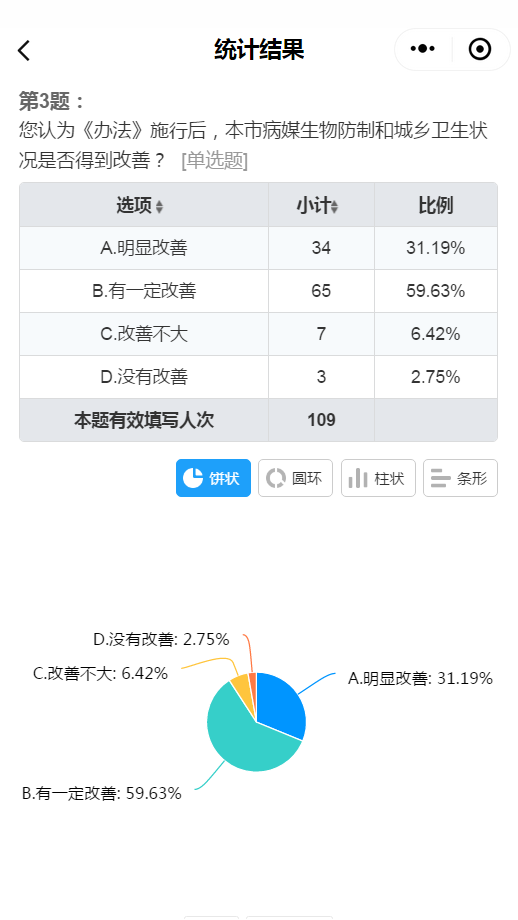 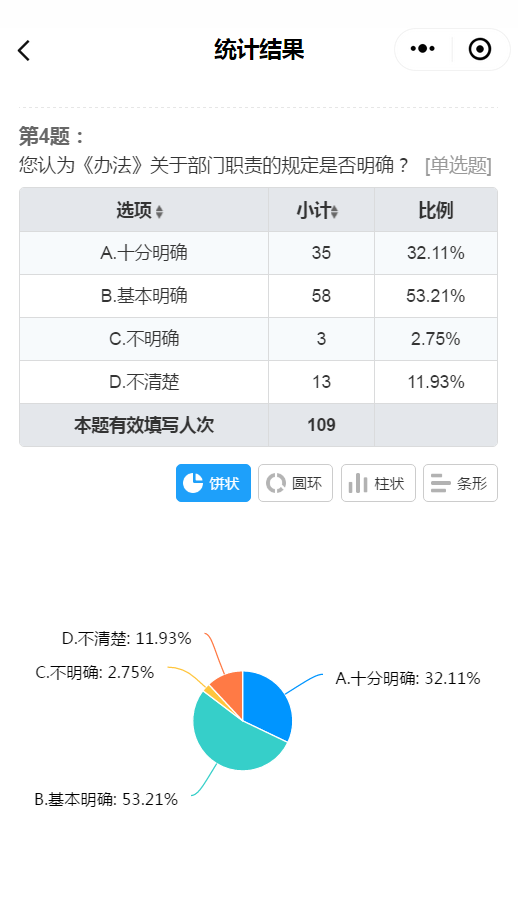 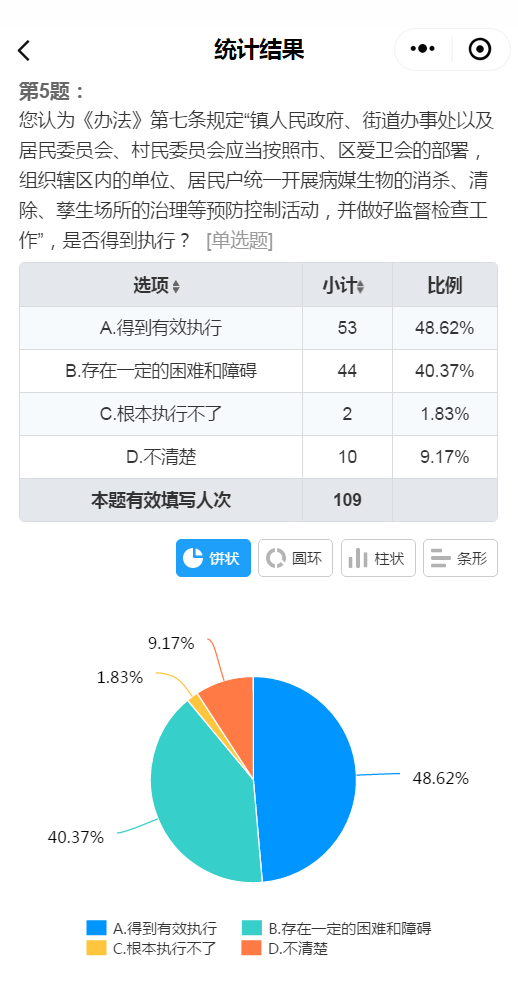 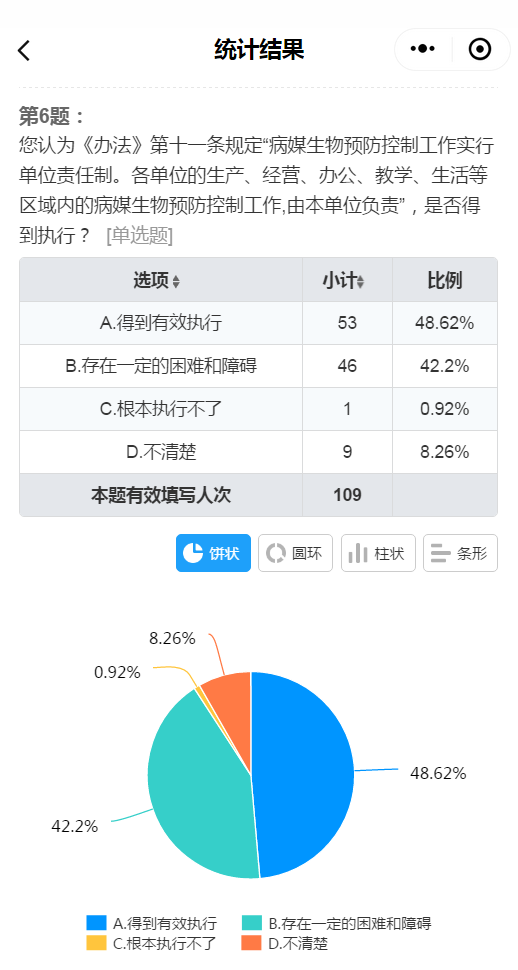 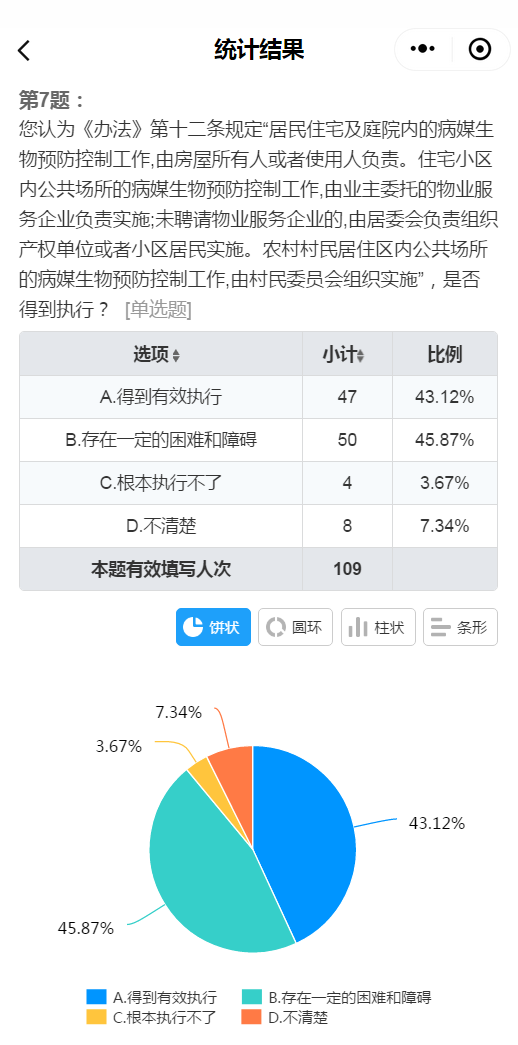 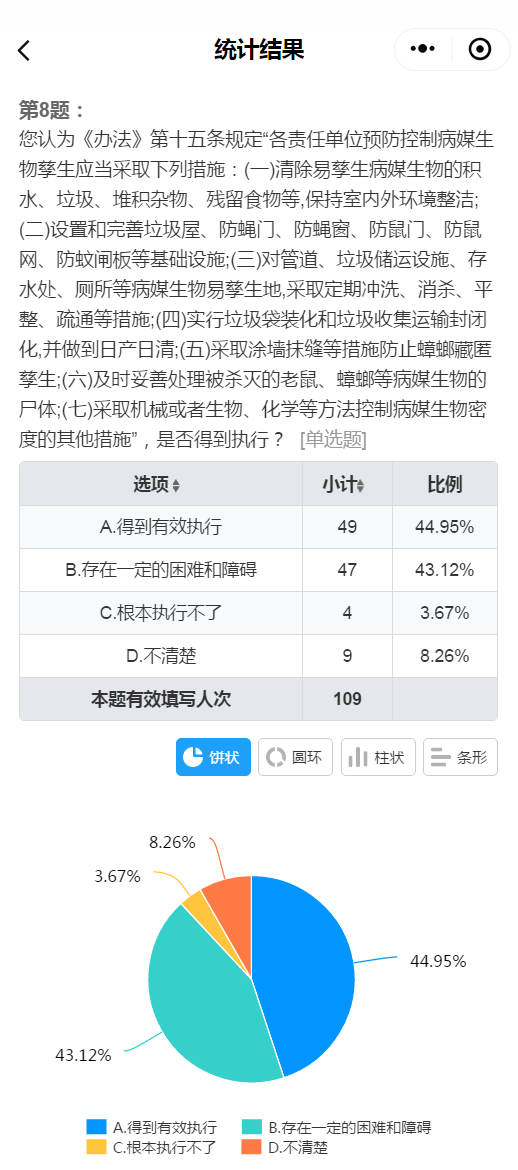 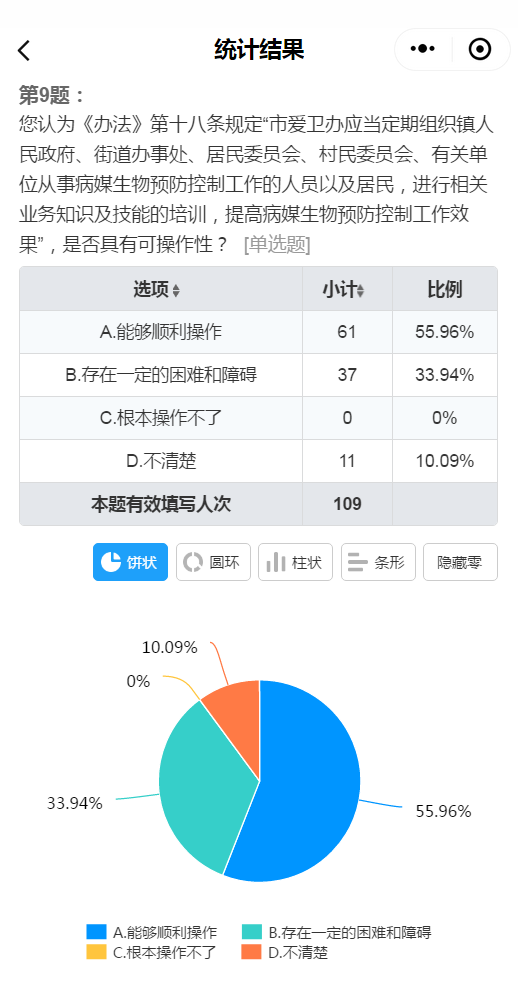 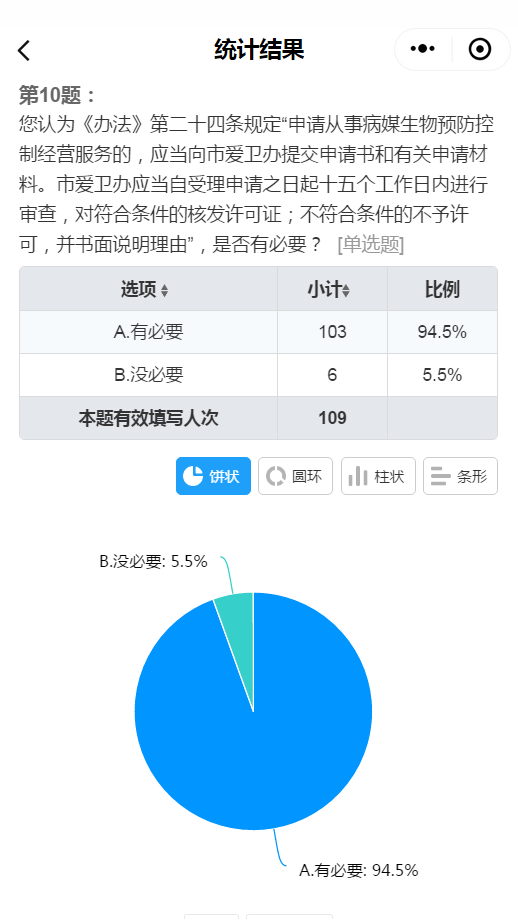 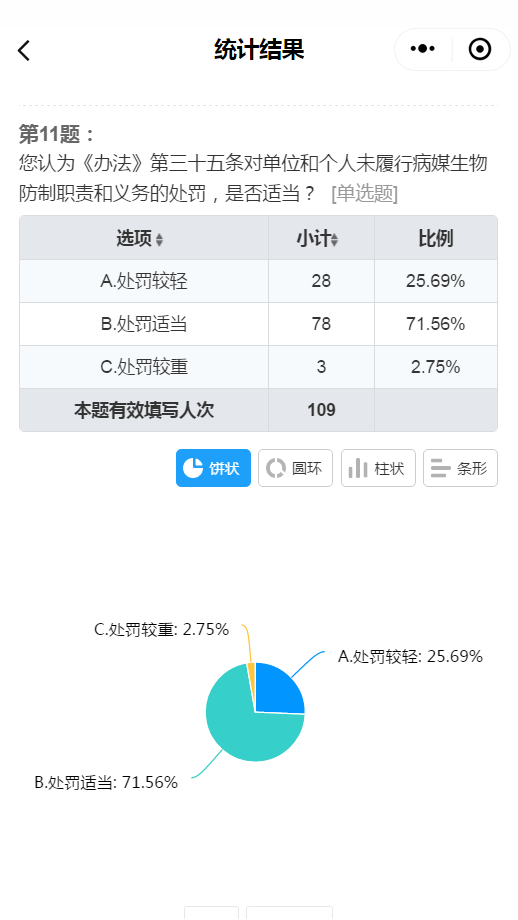 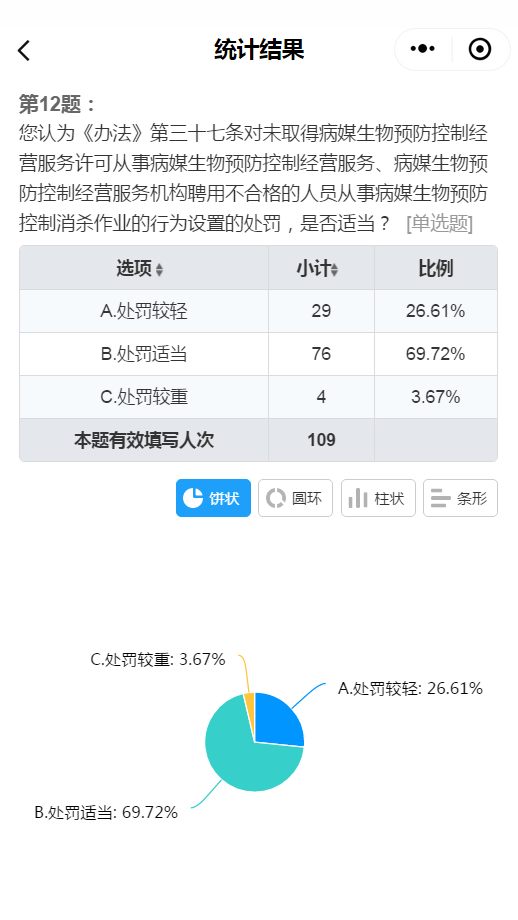 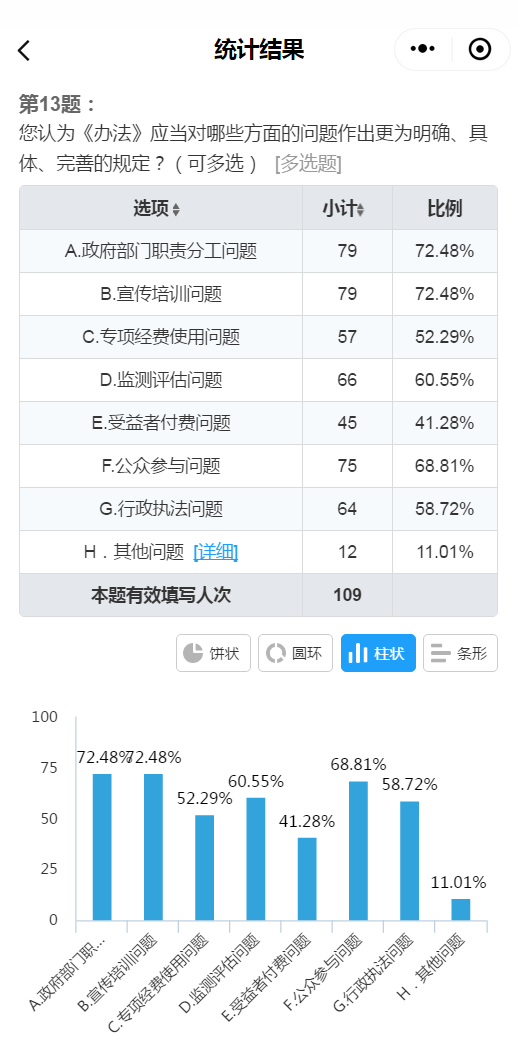 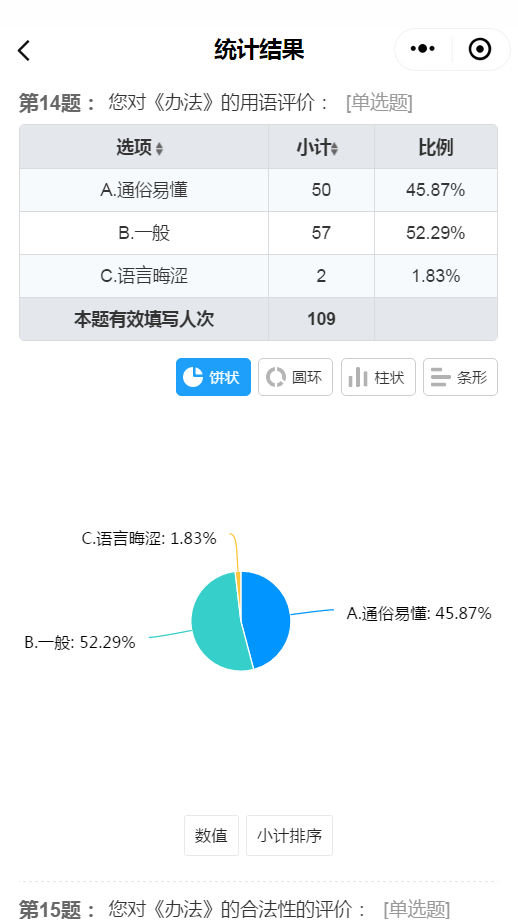 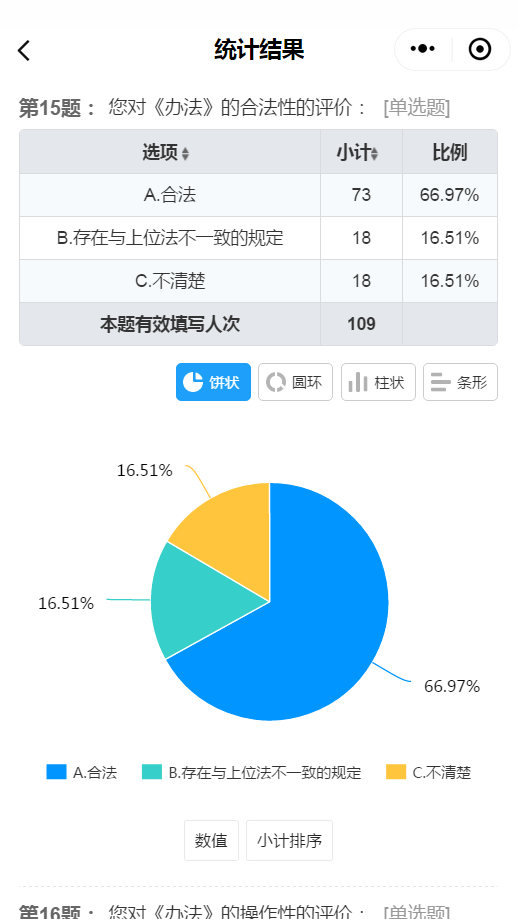 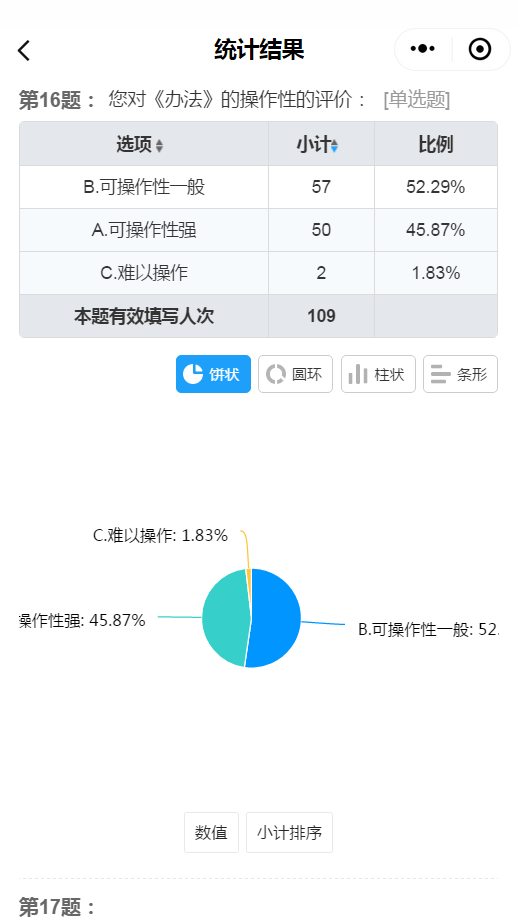 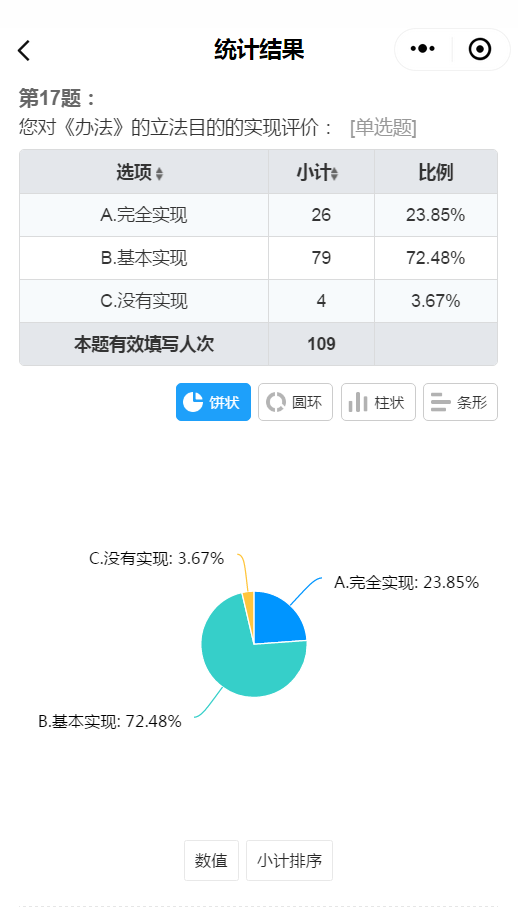 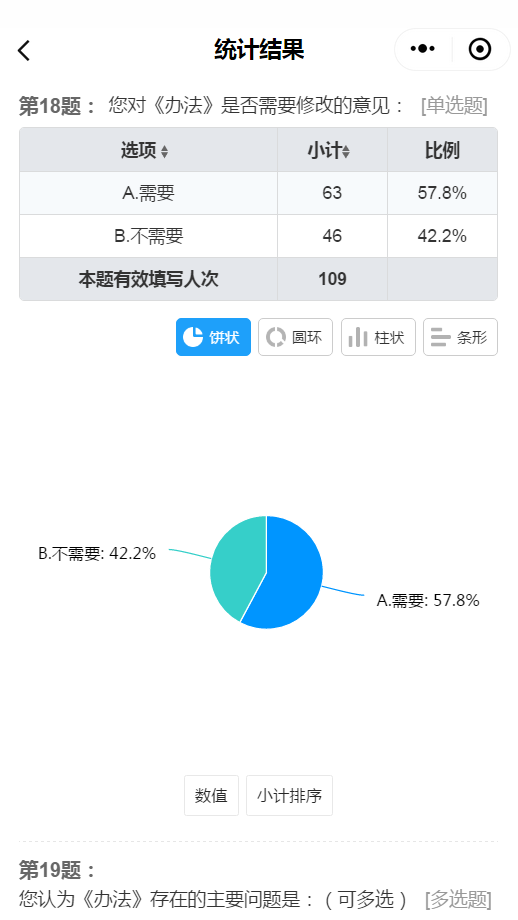 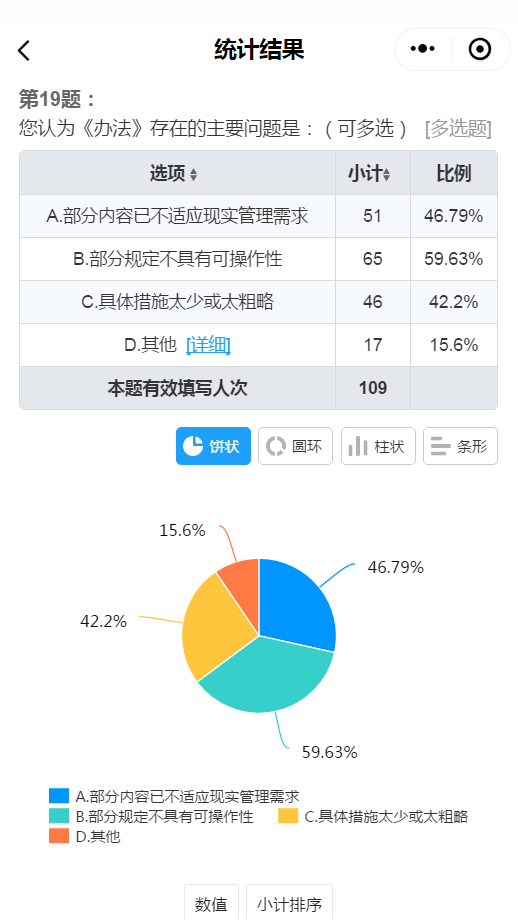 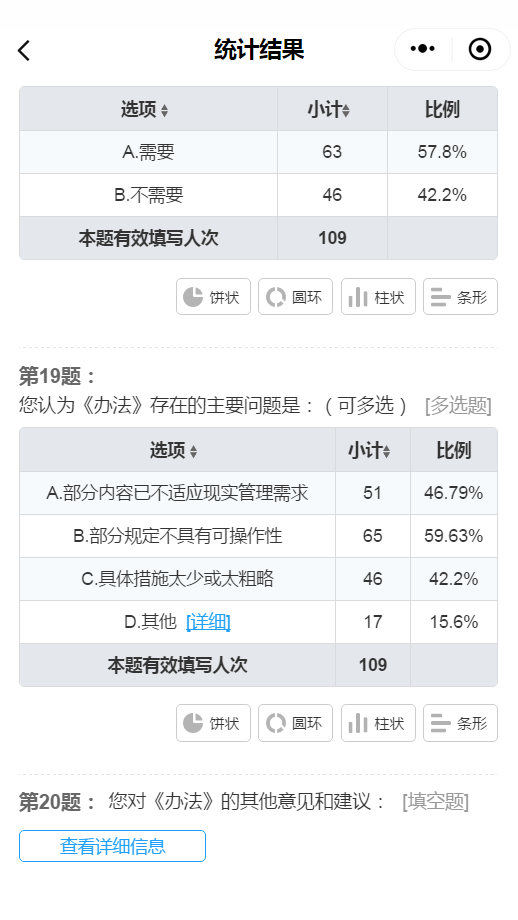 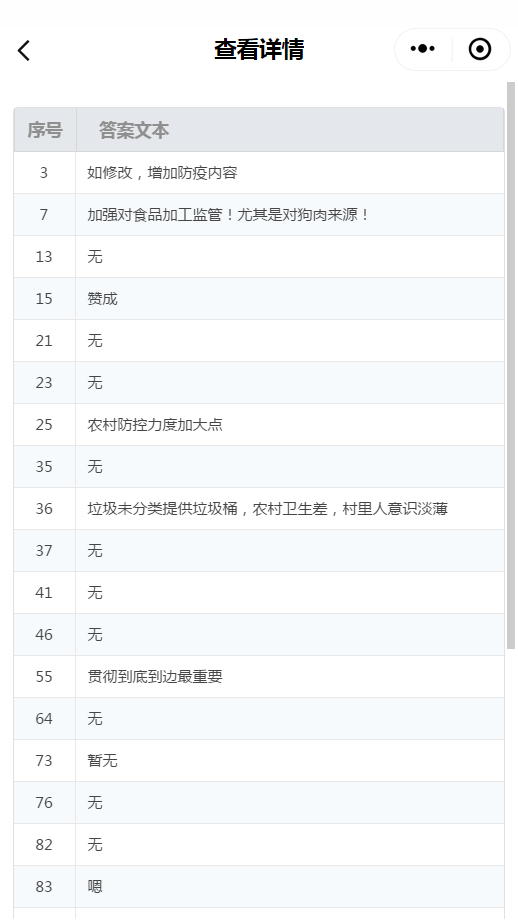 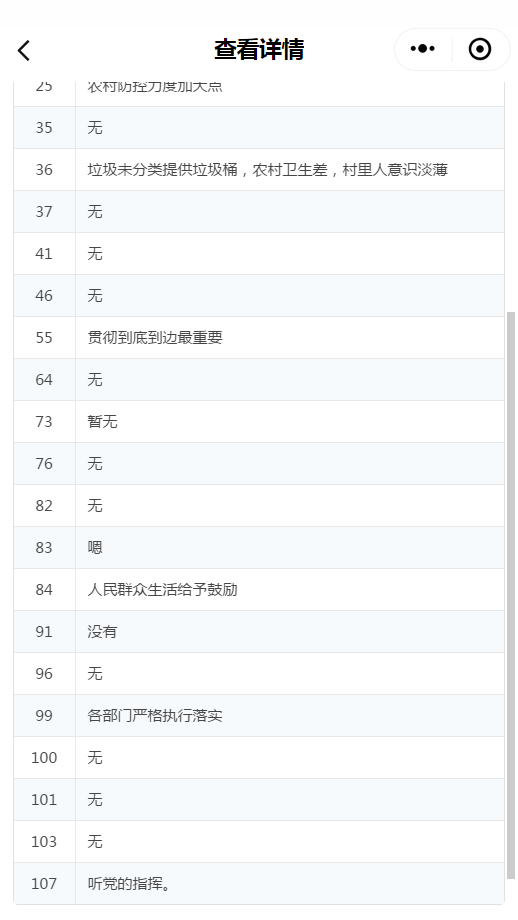 